Рекламно-техническое описание результата интеллектуальной деятельности Научно-методическое произведение в формате учебного пособия«Финансовая система России и зарубежных стран» разработан в рамках служебного задания на 2021-2022 учебный год для учебно-методического обеспечения учебной дисциплины «Финансовая система России и зарубежных стран»  учебного плана ООП направления подготовки 40.03.01 Юриспруденция, квалификации бакалавр Сведения об авторах:Описание результата интеллектуальной деятельности- информация об учебном пособии: на основе исследования учебно-методического обеспечения, собственного педагогического опыта, опыта ведущих профильных вузов, установлено, что в настоящее время недостаточно обеспечена методическим материалом программы бакалавриата, дисциплина, связанная с развитием финансовой системы России и отдельных зарубежных стран;- степень готовности к изданию и применению в образовательном процессе: учебное пособие разработано и опубликовано в издательстве «Прометей» в 2022 году;- новизна учебного пособия, отличие от аналогов:  в настоящее время практически отсутствует учебные пособия по актуальным вопросам финансовой системы в современных условиях. В учебном пособии учтены последние изменения отечественного и зарубежного законодательства в области финансового права. В учебном пособии рассмотрены основные институты финансовой системы: бюджетная система России и зарубежных стран, налоговая система России и зарубежных стран, банковская система России и зарубежных стран, финансы хозяйствующих субъектов и домохозяйств России и зарубежных стран;- технологические преимущества: структурно определены основные элементы финансовой системы, комплексно рассмотрены внутренние и внешние факторы, влияющие на развитие не только финансовой системы России, но и зарубежных финансовых систем;- экономические преимущества: включают разработанные вопросы и задания для самоконтроля; задания по альтернативному предпочтению; ключевые термины, схемы и таблицы;- область возможного использования: разработанные положения могут быть использованы студентами, аспирантами, изучающими вопросы финансовой системы России и зарубежных стран, а также специалистами в сфере финансовой деятельности государства по направлениям бюджетного, налогового и банковского права; - сопутствующие полезные эффекты: позитивное влияние на социальную сферу. Авторы учебного пособия награждены дипломом в номинации «Признание профессиональным сообществом».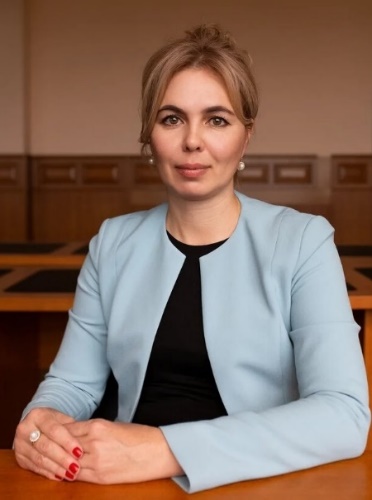 РУЧКИНА Гульнара ФлюровнаПрофессор, Декан Юридического факультета,Заслуженный юрист Российской ФедерацииДоктор юридических наук, профессорАдрес: 105187, г. Москва, ул. Щербаковская, 38, каб. 210Тел.: + 7 905 535 53 33Эл. адрес: GRuchkina@fa.ru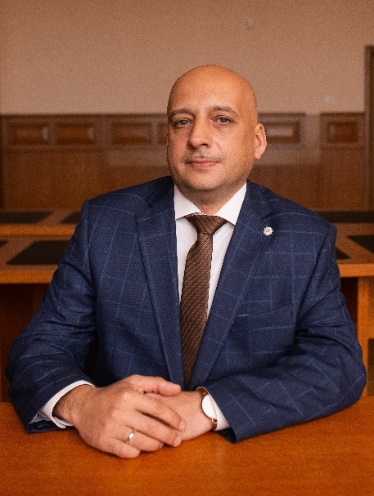 Демченко Максим ВладимировичДоцент, заместитель декана Юридического факультета по научной работеКандидат юридических наук, доцентАдрес: 105187, г. Москва, ул. Щербаковская, 38, каб. 206Тел.: + 7 926 851 20 06Эл. адрес:  MVDemchenko@fa.ru​​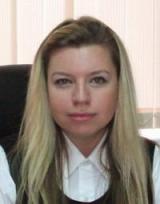 СИМАЕВА Евгения ПетровнаДоцент Департамента международного и публичного права Юридического факультета Кандидат юридических наук, доцентАдрес: 105187, г. Москва, ул. Щербаковская, 38, каб. 202Тел.: + 7 962 981 55 75Эл. адрес:  EPSimaeva@fa.ru​​